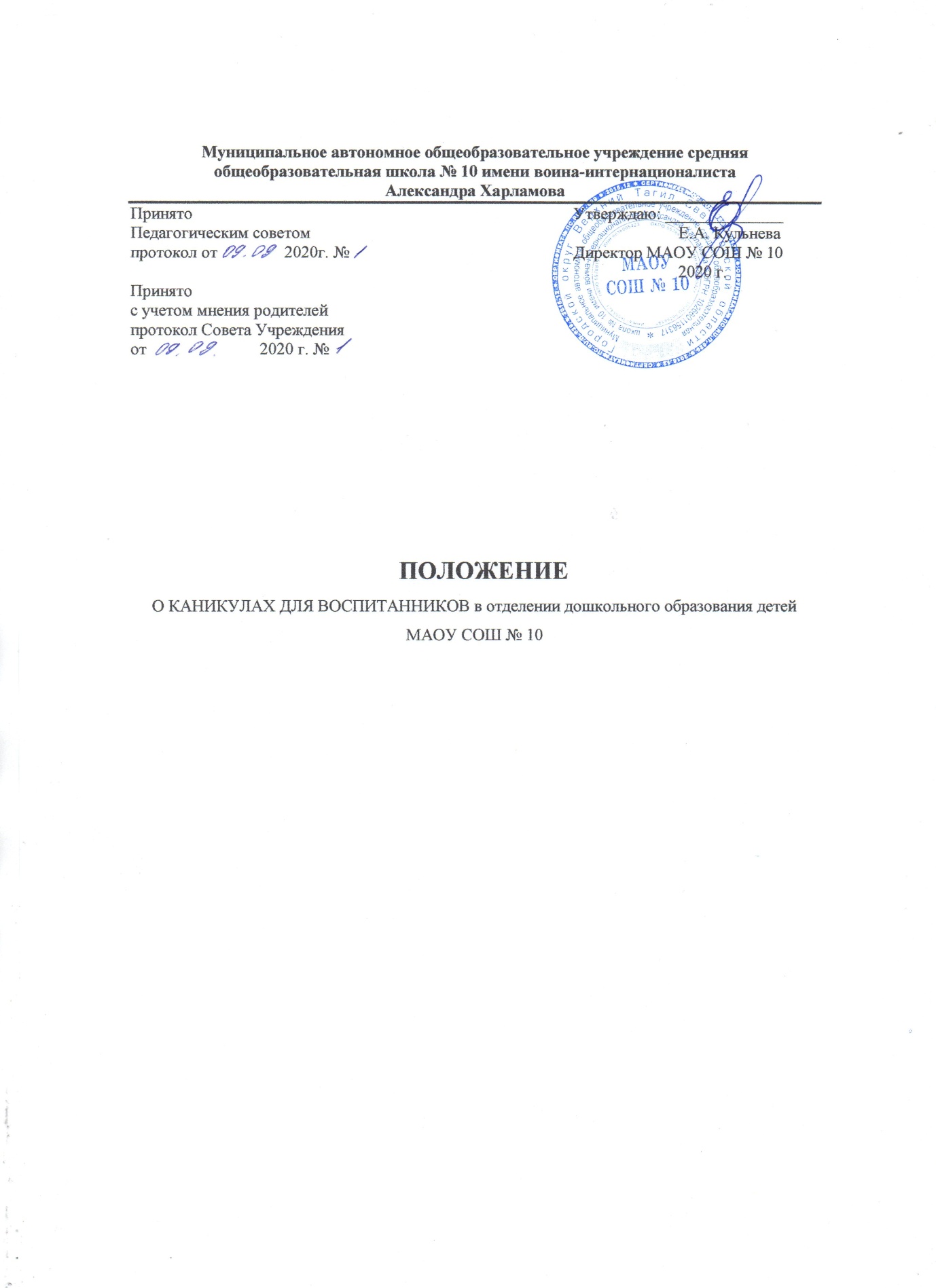 Муниципальное автономное общеобразовательное учреждение средняя общеобразовательная школа № 10 имени воина-интернационалиста Александра Харламова                                            ПОЛОЖЕНИЕО КАНИКУЛАХ ДЛЯ ВОСПИТАННИКОВ в отделении дошкольного образования детей МАОУ СОШ № 10Общие положения1.1. Настоящее Положение разработано для отделения дошкольного образования детей МАОУ СОШ № 10 в соответствии с Законом Российской Федерации от 29.12.2012г. № 273 – ФЗ «Об образовании в Российской Федерации» ст. 28 п.5, ст. 34 п. 11, федеральным государственным образовательным стандартом дошкольного образования далее (ФГОС ДО), утвержденным приказом Министерства образования и науки России от 17.10 2013г. № 1155 «Об утверждении федеральных государственного образовательного стандарта дошкольного образования», Санитарно-эпидемиологическими правилами и нормативами (СанПиН 2.4.1.3049-13), Уставом МАОУ СОШ № 10 (далее - ОУ).1.2. Настоящее положение регулирует деятельность ОУ по организации каникул для воспитанников (плановые перерывы при получении образования для отдыха в соответствии с законодательством об образовании и календарным учебным планом).2. Порядок проведения каникул для воспитанников ОУ2.1 Каникулы проводятся для детей с 1,5 до 8 лет2.2 Каникулы проводятся в соответствии с учебным планом и тематическими неделямив зимний период продолжительностью 2 недели, включая новогодние праздники;в летний оздоровительный период с 1 июня по 31 августа ОУ работает в каникулярном режиме;2.3. В каникулярное время  проводятся:физкультурные досуги и праздники;походы, прогулки, экскурсии;спортивные развлечения и упражнения;эстафеты с элементами соревнований;народные игры, музыкальные и другие мероприятия.Посещение воспитанниками мероприятий за пределами ОУ в дни каникул проводится или совместно с родителями (законными представителями), или по согласованию с ними.2.4. Педагоги разрабатывают тематику каникулярных дней и определяют культурно - досуговую деятельность воспитанников, составляют план мероприятий в соответствии с возрастом детей2.5. План проведения летних каникул для воспитанников принимается на заседании Рабочей группы и утверждается директором ОУ. В летний период план каникул соответствует плану летней оздоровительной работы на текущий год.3. Документация и ответственность за проведения каникулдля воспитанников ДОУ3.1. Контроль за планированием и организацией каникулярного времени осуществляется заместителем директора  МАОУ СОШ № 10 ежемесячно с соответствующей пометкой.3.2. Ответственность за организацию каникул несут педагогические работники ОУ.ПринятоПедагогическим советомпротокол от                2020г. №Принято с учетом мнения родителейпротокол Совета Учрежденияот                           2020 г. №Утверждаю: ______________                         Е.А. КульневаДиректор МАОУ СОШ № 10                         2020 г.